Кому нужен логопед?  Что вы знаете о его работе учителя-логопеда? Когда следует обратиться к нему за помощью? Работа специалиста по речи  намного шире и многограннее, чем только исправление звуков.     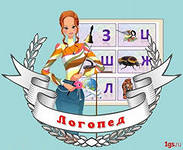   Как правило, родители трехлеток не озабочены речью ребенка: «Он еще маленький. Вырастет – научится». Но все же, важно знать основные вехи в развитии речи.Ребенок в 3 года, при нормальном развитии, ежемесячно пополняет свой словарный запас на 100 слов! Вас должно насторожить, если ваш кроха не составляет из накопленных слов предложений. Если в его речи мало глаголов и определений. А проверить это просто, предложив малышу ответить на вопрос: «Что умеет делать мама?» При нормальном речевом развитии ребенок выдает: возраст плюс два слова. Например, если ребенку три года, он произносит пять глаголов (3+2). А перед логопедом стоит задача обогащения словарного запаса детей и глаголами, и определениями, и существительными.  Поводом обращения к логопеду в три года может служить и то, что во время речи кончик языка высовывается между зубами.  Хотя, если малыш в три года неправильно произносит звуки – это нормально, так как в это время идет формирование звуковых средств языка и ребенок пробует разные варианты произношения. Он может изменять сложные слова до неузнаваемости. Однако следите, чтобы слово всегда сохраняло свой контур, мелодику (количество слогов и последовательность гласных звуков, ударение), ведь основа слова – гласные звуки. При необходимости учитель-логопед занимается  формированием и слоговой структуры слова у детей. Если ребенок и в пять лет не научился произносить звуки, необходимо обратиться к  логопеду. Понаблюдайте, за его речью. К пяти годам: Ребенок должен согласовывать слова в роде и числе: зеленое яблоко, зеленая кофта, зеленый шарф, зеленые варежки; а к шести годам и в падеже: нет желтых листьев, из белого самолета, в сером пуховике. 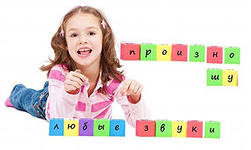 Ребенок должен уметь образовывать и видоизменять слова: полет, улетел, прилетел, залетел, вылетел, слетел.Составлять предложения простые и сложные: «Мама насыпала в миску кошачий корм», «Когда кончится дождь, мы пойдем гулять». Правильно пользоваться предлогами, не путая их  («Кот  выглянул из-за  угла», « Петя достал  машину из-под коробки». Четко знать: «право – лево», «вчера- сегодня- завтра.».  Рассказывать  о событиях, используя эти понятия.                                             Еще одним показателем успешного овладения речью может считаться развитый фонематический слух и сформированный элементарный звуковой анализ слов. Фонематический слух - это тонкий, систематизированный слух, позволяющий различать и узнавать звуки родного языка. Нарушение фонематического слуха и восприятия приводит к нарушению звуков,  их заменам и искажению в речи (зуб-жуб), (гуси - куси), (бусы - пусы), (салат – салят…), а в школе к безграмотному письму. Трехлетний малыш, не произнося еще правильно звуки родного языка, тем не менее, способен определить, правильно ли они звучат в речи окружающих. Такое явление возможно благодаря наличию фонематического слуха и фонематического восприятия. Развитие фонематического слуха и фонематического восприятия – это тоже одна из составляющих работы логопеда. Может быть,  вам необходима помощь при обучении ребенка буквам, навыку чтения или  развитию связной речи – снова обратитесь к специалисту. 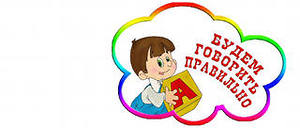 Дорогие родители, помните, что вы в ответе за будущие успехи вашего малыша. Вовремя обратитесь за помощью к  логопеду!Учитель-логопед Волкова Т.В.